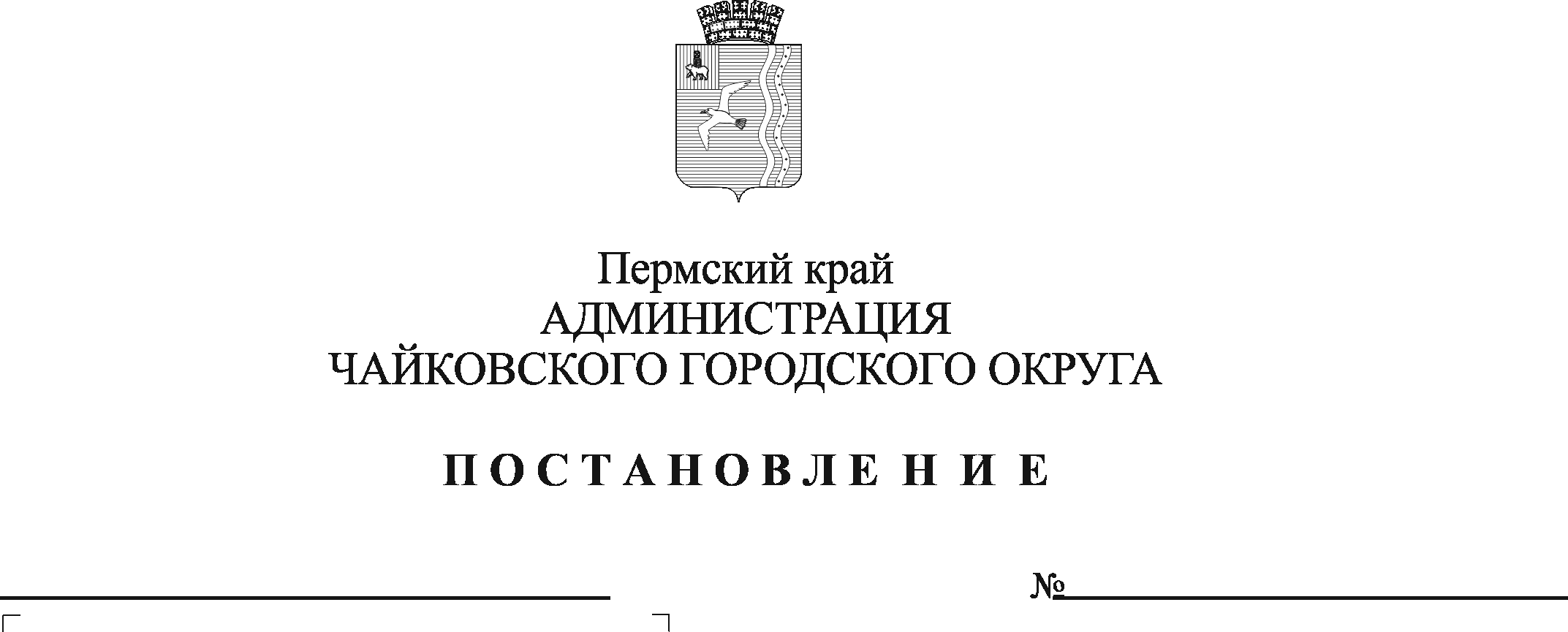 В соответствии со статьей 10 Федерального закона от 28 декабря 2009 г. № 381-ФЗ «Об общих принципах государственного регулирования торговой деятельности в Российской Федерации», Федеральным законом от 6 октября 2003 г. № 131-ФЗ «Об общих принципах организации местного самоуправления в Российской Федерации», постановлением Правительства Пермского края от 28 ноября 2017 г. № 966-п «Об утверждении Порядка разработки и утверждения схемы размещения нестационарных торговых объектов»ПОСТАНОВЛЯЮ:1. Внести в постановление администрации Чайковского городского округа от 26 июля 2019 г. № 1305 «Об утверждении Схем размещения нестационарных торговых объектов Чайковского городского округа», следующие изменения:1.1. пункт 1 дополнить пунктами 1.3, 1.4 следующего содержания: «1.3 схему размещения мобильных торговых объектов на земельных участках, находящихся в государственной или муниципальной собственности, в зданиях, строениях, находящихся в муниципальной собственности, расположенных на территории Чайковского городского округа (текстовая часть) (приложение 6);1.4 схему размещения мобильных торговых объектов на земельных участках, находящихся в государственной или муниципальной собственности, в зданиях, строениях, находящихся в муниципальной собственности, расположенных на территории Чайковского городского округа (графическая часть) (приложение 7)». 1.2. в Приложении 2 Схемы размещения нестационарных торговых объектов Чайковского городского округа (адресный перечень, часть 2) позиции 72, 73 исключить;1.3. в Приложении 5 Схемы размещения нестационарных торговых объектов Чайковского городского округа (графическая часть) позиции 72, 73 исключить.1.4. дополнить Приложение 2 Схемы размещения нестационарных торговых объектов Чайковского городского округа (адресный перечень, часть 2) позицией:1.5. дополнить Схему размещения нестационарных торговых объектов Чайковского городского округа (графическая часть) позицией 82 (приложение 1 к настоящему постановлению).1.6. дополнить приложением 6 согласно приложению 2 к настоящему постановлению;1.7. дополнить приложением 7 согласно приложению 3 к настоящему постановлению.2. Опубликовать постановление в газете «Огни Камы» и разместить на официальном сайте администрации Чайковского городского округа. 3. Постановление вступает в силу после его официального опубликования.Глава городского округа –глава администрации Чайковского городского округа                                                     А.В. АгафоновПриложение 1к постановлению администрацииЧайковского городского округаот ___________ №____________Выкопировка со Схемы размещения нестационарных торговых объектов Чайковского городского округа (графическая часть) 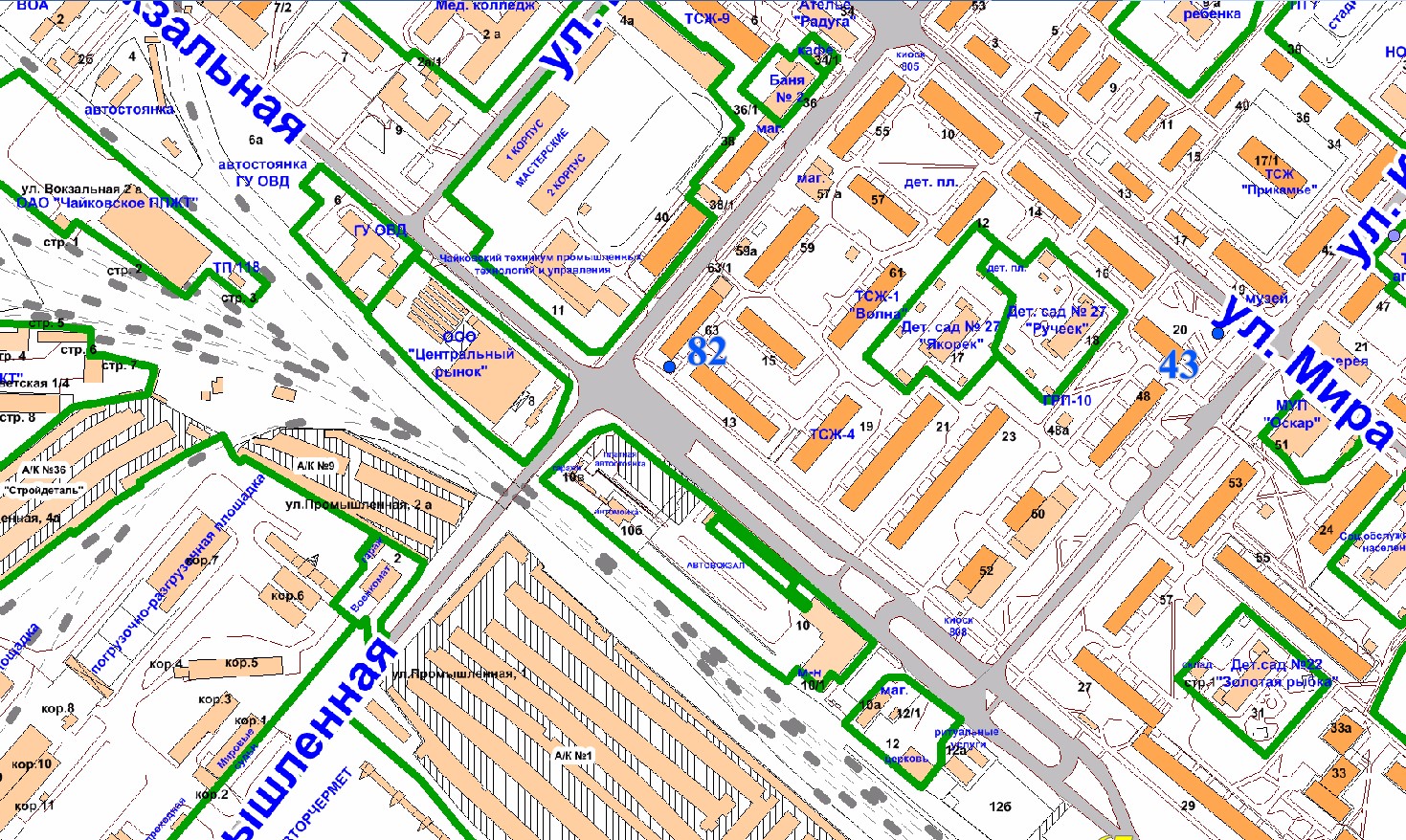 Приложение 2к постановлению администрацииЧайковского городского округаот ___________ №____________СХЕМАсхему размещения мобильных торговых объектов на земельных участках, находящихся в государственной или муниципальной собственности, в зданиях, строениях, находящихся в муниципальной собственности, расположенных на территории Чайковского городского округа (текстовая часть)Приложение 3к постановлению администрацииЧайковского городского округаот ___________ №____________СХЕМАразмещения мобильных торговых объектов на земельных участках, находящихся в государственной или муниципальной собственности, в зданиях, строениях, находящихся в муниципальной собственности, расположенных на территории Чайковского городского округа (графическая часть)д. Чернушка, ул. Липовая Роща, рядом с домом №8-1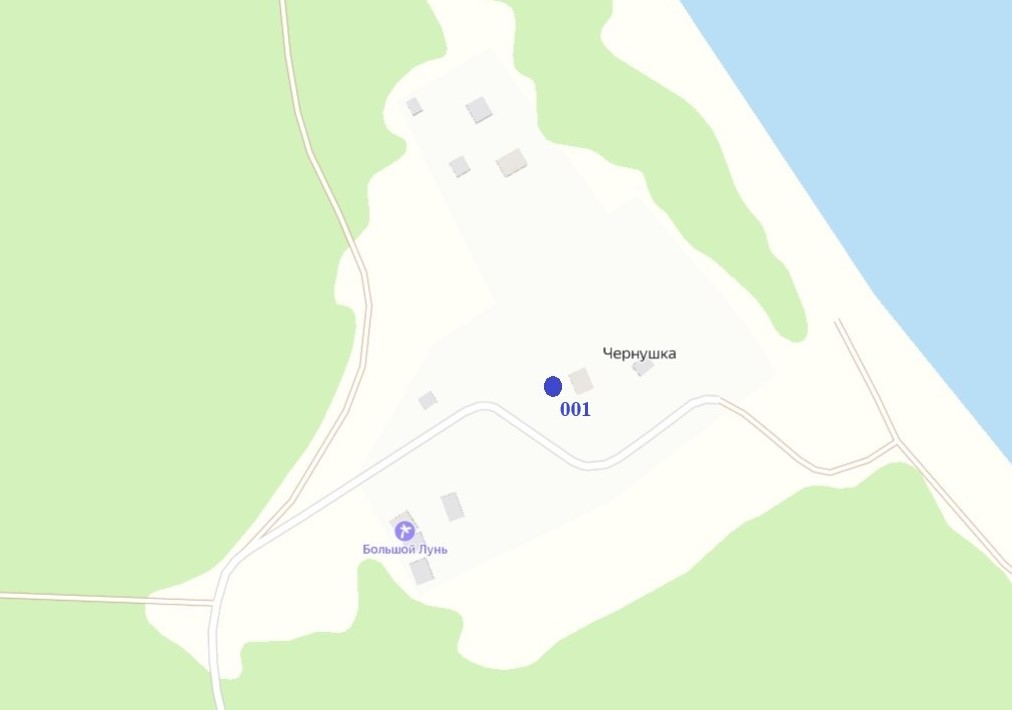 д. Степаново, ул. Молодежная, напротив дома № 5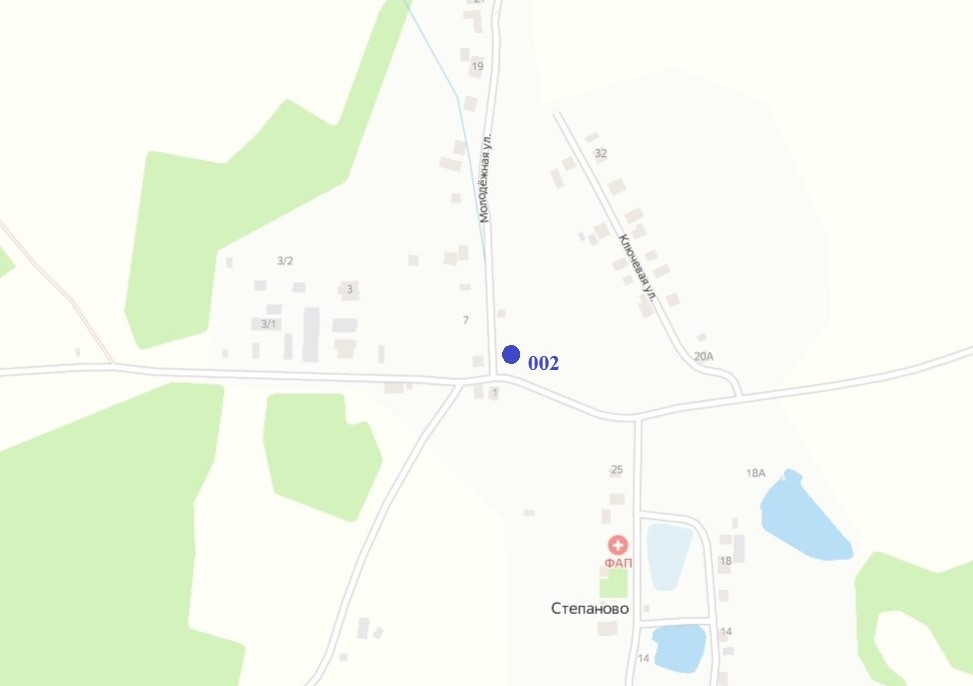 д. Опары, ул. Заречная, рядом с домом №18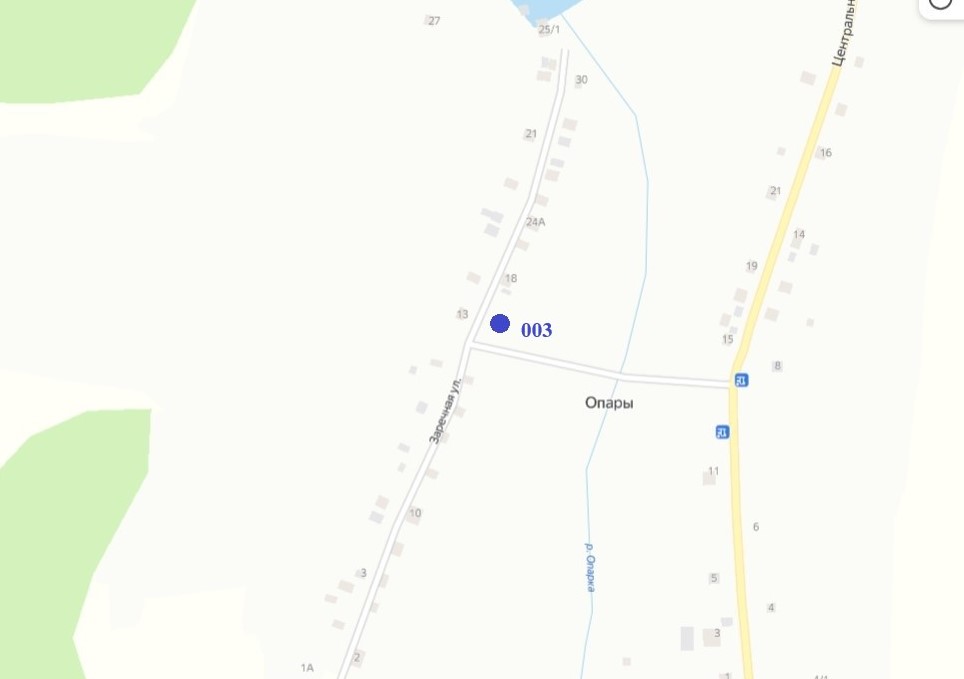 д. Дубовая, ул. Сосновая, напротив участка № 19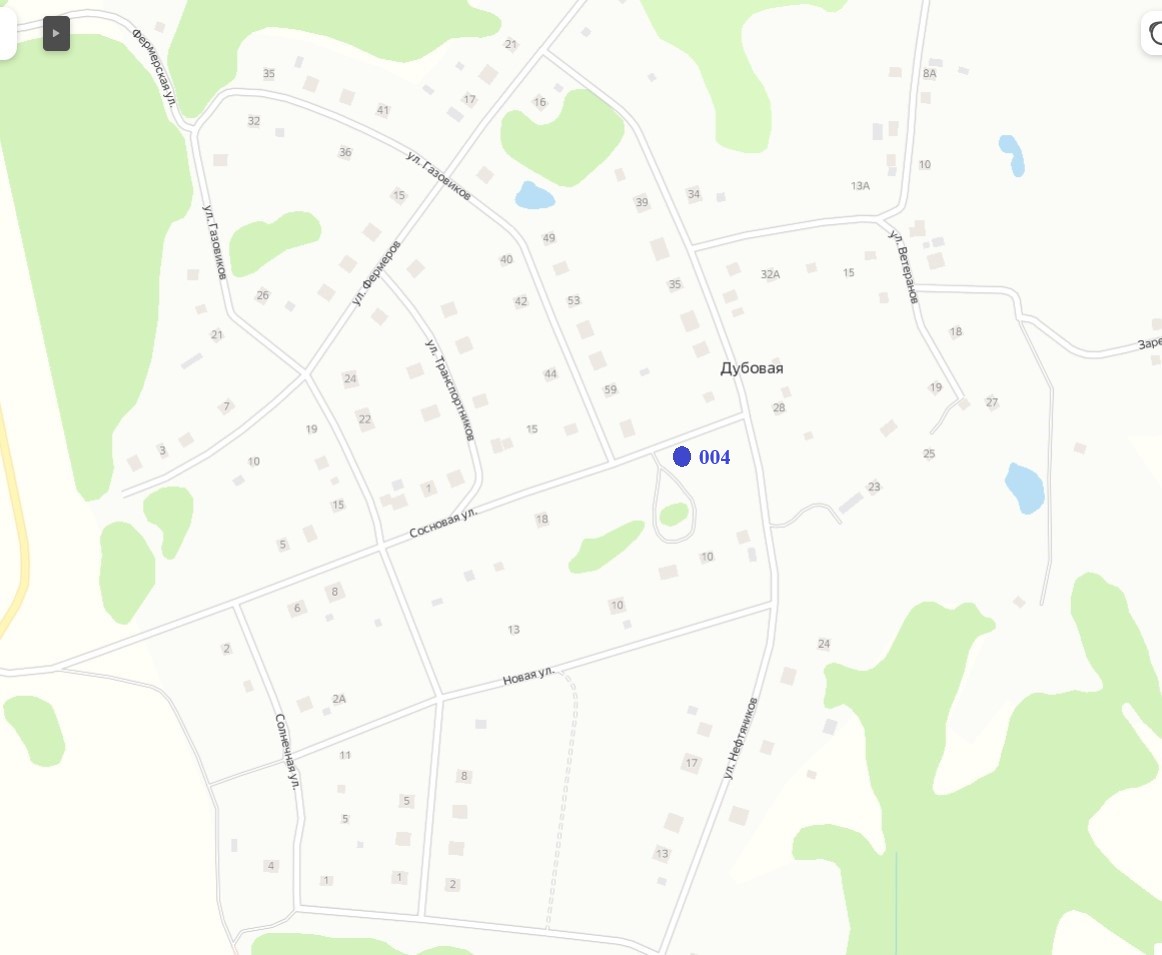 д. Нижняя Гарь, Балабановский пер.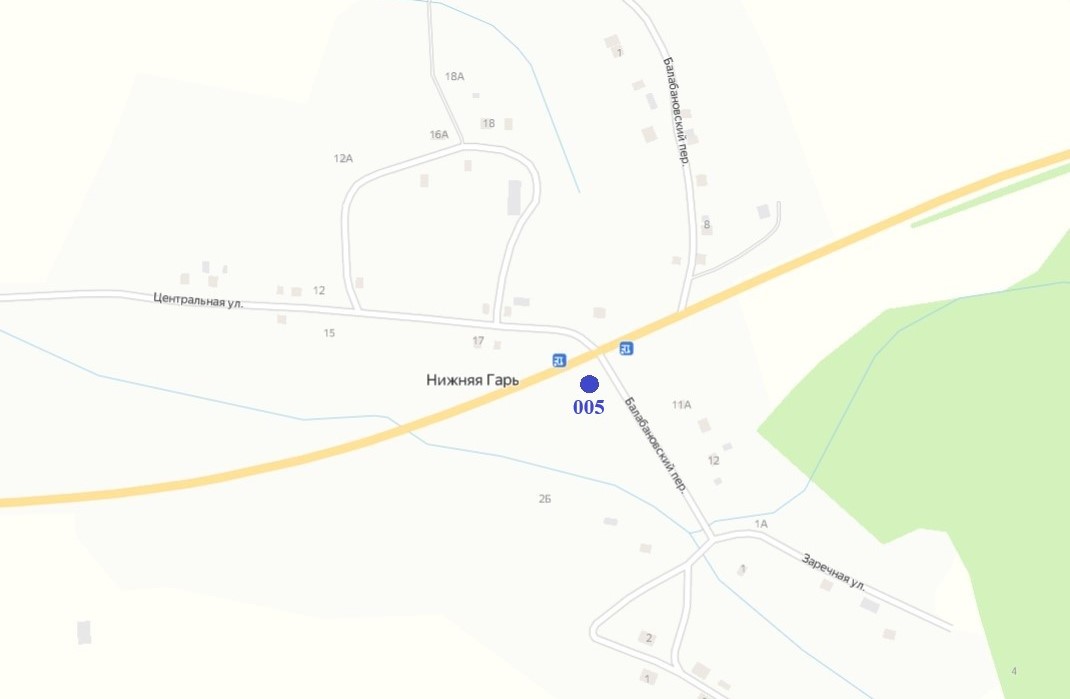 82Ул. Вокзальная, рядом с домом № 13лотокГорячие и прохладительные напитки, мороженое1,03,0Собственность публично-правовых образований59:12:0000000:19031частный№п/пУчетный номер нестацио-нарного торгового объектаАдресные ориентиры нестационарного торгового объекта/ территориальная зона/районВид нестационарного торгового объектаСпециализациянестационарного торгового объектаПлощадь нестационарного торгового объекта, Площадь земельного участка, здания, строения, сооружения, на (в) котором расположен нестационарный торговый объект Собственник земельного участка, здания, строения, сооружения, на (в) котором расположен нестационарный торговый объект Кадастровый номер земельного участка, здания, строения, сооружения, на (в) котором расположен нестационарный торговый объект (при наличии)Статус нестационарного торгового объекта (муниципальный/частный)Срок размещения нестационарного торгового объекта*12345678910111001д. Чернушка, ул. Липовая Роща, рядом с домом №8-1автомагазинПродовольственные товары6,010,0Земельные участки, государственная собственность на которые не разграничена-частный1 год2002д. Степаново, ул. Молодежная, напротив дома № 5автомагазинПродовольственные товары6,010,0Земельные участки, государственная собственность на которые не разграничена-частный1 год12345678910113003д. Опары,ул. Заречная, рядом с домом №18автомагазинПродовольственные товары6,010,0Земельные участки, государственная собственность на которые не разграничена-частный1 год4004д. Дубовая, ул. Сосновая, напротив участка № 19автомагазинПродовольственные товары6,010,0Земельные участки, государственная собственность на которые не разграничена-частный1 год5005д. Нижняя Гарь, Балабановский пер. автомагазинПродовольственные товары6,010,0Земельные участки, государственная собственность на которые не разграничена-частный1 год